Endevour Digital Marketing (Gruppo Roncaglia) lancia su twitter la 'social battle' per Smart, ed è subito engagementEndevour Digital Marketing (Gruppo Roncaglia) lancia su twitter la 'social battle' per Smart, ed è subito engagement1/7/2014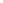 